עזר לצבי זיהוי הורים, הריני כפרת משכבו
קדיש, כיסוי ראש, עשר מילן דחסידותא
כשרות עוף הפסיוניקביעת אבהות על ידי בחינות סוגי הדםנדה לא.שו"ת ציץ אליעזר יג:קדהיש אפשרות לקבוע זהות אבהות על יסוד תוצאות בדיקות סוגי הדם.    ב"ה. ט"ז מנח"א תשל"ז. ירושלים עיה"ק תובב"א. למכובדי היקר הרופא המהולל דגמיר וסביר וירו"ש ד"ר א. ס. אברהם נ"י שלום ורב ברכה.    ביום ועש"ק הגיע לידי יקרת מכתבו, ושמחתי לשמוע ממנו אחרי שזה זמן שלא ראיתיו, והנני מתכבד לענות לו על שאלותיו...  ואבוא בזה לשאלתו השניה. וז"ל שאלתו השניה: ידוע שעל ידי בדיקות סוג הדם אפשר לשלול בודאות שראובן הוא האבא של ילד (אף פעם אי אפשר לוודא שהוא כן האבא - רק שיתכן שהוא האבא) האם בדיקה ותוצאותיה תופס מקום בדיני תורה עכ"ל.    ואשיבנו כדלקמן: במס' נדה ד' ל"א ע"א איתא: ת"ר שלשה שותפין יש באדם הקב"ה ואביו ואמו, אביו מזריע הלובן שממנו עצמות וגידים וצפרנים ומוח שבראשו ולובן שבעין, אמו מזרעת אודם שממנו עור ובשר ושערות ושחור שבעין, והקב"ה נותן בו רוח ונשמה וכו'.    והנה באודם שהאשה מזרעת ברור שכלול בזה (ואולי עוד בראש ובראשונה) הדם. ובהגהות הגר"א ז"ל מגיה בהדיא בגמ': ודם וכ"כ בהדיא גם בשאילתות יתרו שאילתא נ"ו, ובהעמק שאלה שם כותב שבמדרש קהלת מבואר ג"כ בפירוש דם עיי"ש. ז"א שהדם בא מן האשה, וכפי שמסביר שם העמק שאלה שם, דזה פשיטא דעיקר יצירת הולד היינו מדם שבאשה ודם מוליד דם ע"ש. וא"כ מכיון שהדם בא מן האשה זיהות דם יכול להיות ולקבוע בין בן לאמו אבל לא בין בן לאביו בהיות שדם הבן לא בא ממנו. וזה באמת הנימוק למה שכבו' כותב שאף פעם אי אפשר לוודא ע"י בדיקת סוג הדם שהוא כן האבא, והיינו מפני שזהות הדם הוא רק בין הבן להאם בהיות שהדם בא מן האשה. וא"כ מינה גם זאת, דגם מה שבדיקת סוג הדם מראה לשלול בודאי שהוא לא האבא של הילד המדובר, ג"כ אינו אומר עוד כלום, ואי אפשר מתוך זה להחליט שפלוני איננו אבי הילד.    והכי ראיתי גם בספר שערי עזיאל להרה"ר הראש"ל המנוח הגרב"צ עוזיאל ז"ל בח"ב שער מ' פ"א סעי' י"ח שפוסק בזה וז"ל: כל מקום שאין שורת הדין מחייבת האב למזונות ילד זנונים, אין סומכין על בדיקה מדעית של דם הילד בדמיונו לזה של האב, שכן קבלה מרז"ל שלשה שותפין באדם הקב"ה ואביו ואמו, ואביו מזרע /מזריע/ הלובן וכו' אמו מזרעת אודם וכו' והקב"ה נותן בו רוח ונשמה. וכל בדיקה מדעית מתבטלת נגד קבלתם הנאמנה של רז"ל שכל דבריהם נאמרו ברוח הקודש, ברוך שבחר בהם ובמשנתם עכ"ל. ומאד נאמנו דבריו ז"ל. ואם הוא מדבר על החיוב, שע"ז, כפי שכבו' כותב, גם הבדיקה המדעית מראה רק על ספק שיתכן, אבל לא על וודאות, ברור אבל שאותו הנימוק ואותו הטעם ישנו גם כאשר הבדיקה מראה בודאות על השלילה, באשר כי כל בדיקה מדעית מתבטלת נגד קבלתם הנאמנה של חז"ל.    ולפי דעתי אין במקרה הזה גם סתירה בין הבדיקה המדעית לבין דברי חז"ל, מפני דגם אם נקבל ונאמין לבדיקה המדעית השוללת בודאות זיהות הדם בין הילד לבין האב, אין עוד זאת אומרת שהוא איננו אביו, ויוכל להיות אביו גם אם סוגי הדם אינם זהים ביניהם בהיות והדם של הילד לא בא מן האב. כי כאמור הדם בא מן האשה.    ויעוין עוד ביו"ד סי' רס"ג סעי' ב' ברמ"א ובט"ז סק"א וביאור הגר"א סק"ד דסברי גם לגבי מילה שהדין של מתו מחמת מילה לא שייך באיש רק באשה לפי שהדם בא מן האשה. ומסתברא שגם הדעה הראשונה במחבר שם שסוברת ששייך גם באיש מודה ג"כ לזה שהדם בא מן האשה, ורק לגבי מילה שאני, מפני שסוברת שענין המיתה הוא לא רק מן הדם, כי אם גם מן הכח וכדו' מדברים הבאים מהאיש. וכך מבאר בהדיא גם בשו"ת חתם סופר חאה"ע ח"א סימן קל"ו כיעו"ש, ויש להאריך.    (ג) אמנם בספר חסידים סי' רל"ב מסופר על רב סעדיה שעשה מעשה לקבוע זהות הבן ולתת לו הירושה ע"י הקזת דם בספל ולקיחת עצם המת ושימו בספל, ואצל זה שנבלע הדם בעצם קבע שהוא בנו כי הוא גוף אחד יעו"ש. אבל נראה דאין לקבוע מזה הלכה בהיות ולא מצינו מבכזה בש"ס וספרי הלכה (יעוין בב"ב ד' נ"ח ע"א וברש"ש ועוד, ואכמ"ל) ועוד זאת דשם הא היתה הבדיקה בעצם ועצמות הבן הא הוא מהאב כדאיתא בנדה שם, וגם אין אתנו יודע עד מה לדעת מהות צורת הבדיקה והקביעה שעל פיה קבע רב סעדיה ועל מה הוטבעו אדני - חכמתו בזה.    (ד) כסניף נוסף לכל האמור יש להוסיף גם זאת, דנראה שהקביעה המדעית בזה ע"י בדיקת סוגי הדם איננה יוצאת עכ"פ מגדר השערה של באשר הוא שם. כפי שאנו רואים בהרבה מקרים שמה שהמדע קובע לוודאות כהיום, כעבור זמן מה קובעת בעצמה אחרת ומבטלת מה שקבעה בודאות תמול, וזאת לפי ההתפתחות והגילוים החדשים שמגלה לאחר מיכן. והא הרי ידוע דעת גדולי הפוסקים שאין להסתמך ולא לקבוע הלכה על אומדנות הרופאים. וברור שאין זה דומה למה שהרופא קובע ע"י צילום או ראי שסברי רבנן שבזה כן נותנים לו נאמנות.    וזהו מחוץ מה שיש עוד לומר, שלפעמים מאיזה סיבה שהיא שקורה בחיים משתנה סוג הדם אצל האחד מהם מכפי שהיה מתחילתו, והאם כשמחליפים דם אצל בן אדם, או נותנים לו מנות דם מאחרים, האם על ידי כך לא משתנה סוג הדם אצלו מכפי שהיה לפני כן? וזהו אולי הסיבה מה שלפעמים לא מזדהה סוג הדם של הבן גם עם סוג הדם של אמו?    (ה) על כן מכל האמור, ובעיקר ממה שביארנו עפ"י הגמ' בנדה, נראה דבדיקת סוג הדם ותוצאותיה אינו תופס מקום בדיני תורה. כדי לקבוע עי"כ זהות אבהות...אסיא חלק לה עמ' מט (קישור)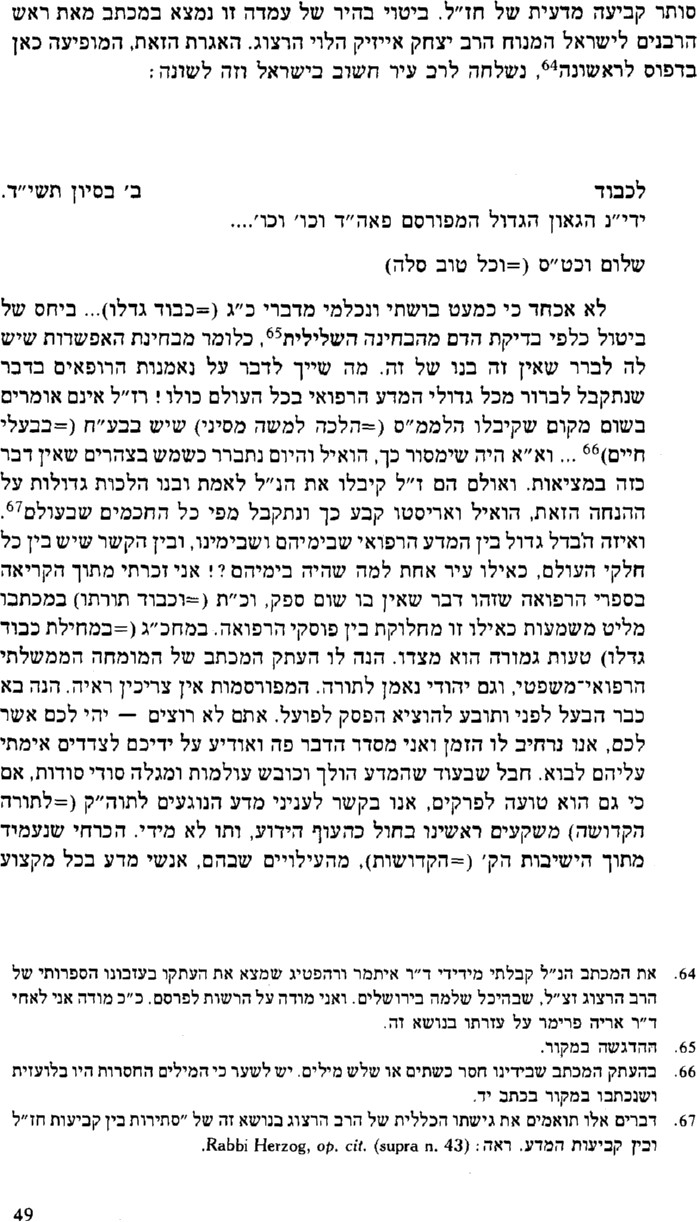 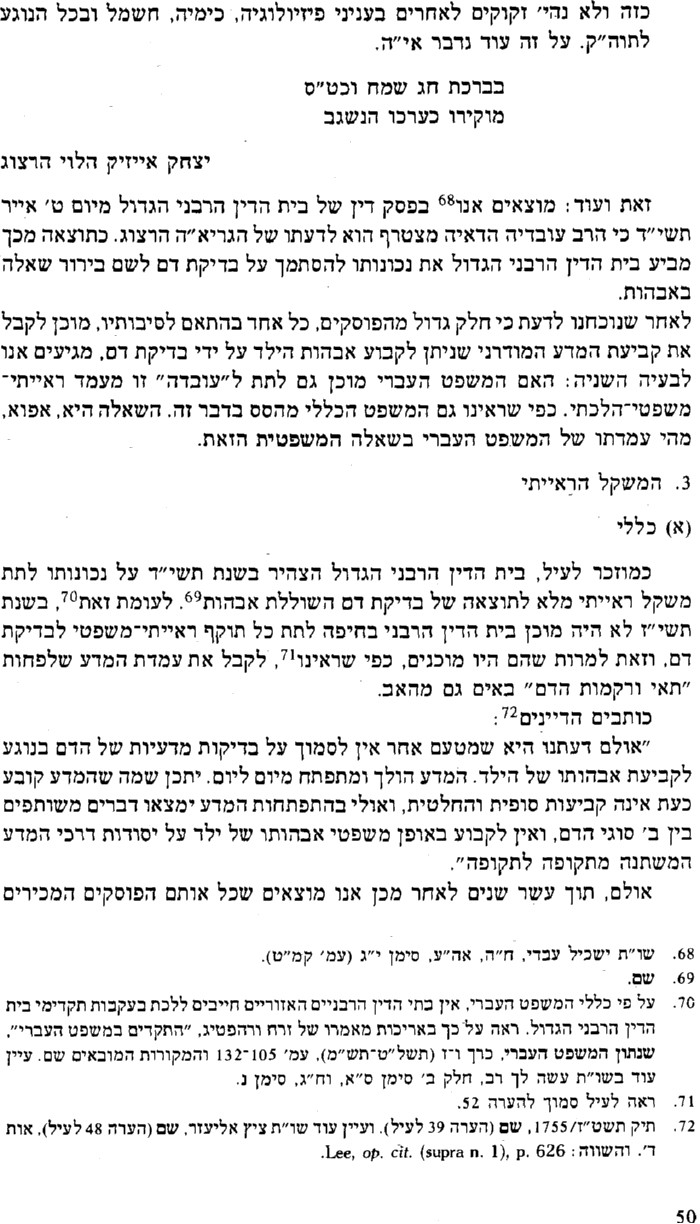 כיבוד אב ואם לאחר מותונפש הרב עמ' קלטמפניני הרב עמ' רגגינת אגוז עמ' צחכיבוד אב ואם - הריני כפרת משכבו, קדישעדויות ב:יאף הוא היה אומר חמשה דברים של שנים עשר חדש משפט דור המבול שנים עשר חדש משפט איוב שנים עשר חדש משפט המצריים שנים עשר חדש משפט גוג ומגוג לעתיד לבא שנים עשר חדש משפט רשעים בגיהנם שנים עשר חדש שנאמר (ישעיה י"ט /סו/) והיה מדי חדש בחדשו רבי יוחנן בן נורי אומר מן הפסח ועד העצרת שנאמר ומדי שבת בשבתו:שלחן ערוך יורה דעה שעו:ד בהג"ה...ונמצא במדרשות לומר קדיש על אב (כל בו וריב"ש בשם תנחומא וספרי, ובחיי בשם מסכת כלה, וב"י בשם הזוהר, ובא"ז בשם תנא דבי אליהו רבא); ע"כ נהגו לומר על אב ואם קדיש בתרא י"ב חדש, וכן נהגו להפטיר בנביא, ולהתפלל ערבית במוצאי שבתות שהוא הזמן שחוזרין הנשמות לגיהנם, וכשהבן מתפלל ומקדש ברבים, פודה אביו ואמו מן הגיהנם (כל בו בשם הגהות). ונהגו לומר קדיש על האם אע"פ שהאב חי עדיין, אינו בידו למחות לבנו שלא יאמר קדיש על אמו (סברת הב"י ע"פ המנהג)... ונהגו שאין אומרים קדיש ותפלה רק י"א חדשים, כדי שלא יעשו אביהם ואמם רשעים, כי משפט רשע י"ב חדש...כיסוי ראש לגבריםשבת קנו:קידושין לא.שו"ת מהרש"ל סימן עבשאלה למי שראשו כבד יש לו היתר לישב ולאכול בגילוי ראש.    תשובה אין אני יודע איסור לברך בלא כסוי ראש ומהרא"י פשוט לו שאסור בהזכרת שם בלא כיסוי הראש ולא ידענא ממאי והנה מצאתי שכתב במסכת סופרים (פי"ד הט"ו) יש בו מחלוקת שכתב פוחח הנראים כרעיו או בגדיו פרומים או מי שראשו מגולה פורס את שמע וי"א בכרעיו ובבגדיו פרומים פורס אבל לא בראשו מגולה ואינו רשאי להוציא הזכרה מפיו ע"כ. ור' ירוחם כתב בסוף נתיב ט"ז שאסור לברך בגילוי הראש ולולי שאינני רגיל לחלוק על הקדמונים א"ל שיש גדול שיסייעני הייתי נוטה להקל ולברך בגילוי הראש ואפילו לקרות ק"ש שרי שהרי איתא במדרש רבה (ויקרא פרשה כ"ז) אמר רבי ברכיה מלך בשר ודם משגר פרוטגמא שלו למדינה מה הם עושין כל בני המדינה עומדים על רגליהם ופורעים את ראשיהן וקוראין אותה באימה ביראה ברתת ובזיע אבל הקב"ה ית' אומר לישראל קראו ק"ש פרוטגמה דידי הרי לא הטרחתי עליכם לקרות לא עומדים ולא פרועי ראש כו' משמע להדיא דליכא איסור בפריעת ראש אלא שלא החמיר עליהם ומה אעשה שכבר הורו לאיסור אבל בזה תמיהני שנהגו איסור בפריעת ראש אף בלא תפילה ולא ידעתי מאין זה להם כי לא מצינו איסור בפריעת הראש כי אם לאשה כדאיתא בפ' המדיר (ע"ב) וממידת חסידות הוא שלא לילך ד' אמות בגילוי הראש ודוקא הליכה ד' אמות כדאיתא פ' כל כתבי (קי"ח:) אמר ר' חנינא1 תיתי לי דלא סגינא ד' אמות בגילוי הראש והוא ממידת חסידות כמו שחשיב שם אינך תיתי לי כו' ועוד ראייה מפ"ק דקידושין (ל"א) דמסיק שם אמר ריב"ל אסור להלוך ד' אמות בקומה זקופה שנ' מלא כל הארץ כבודו רב הונא בריה דרב יהושע לא מסגי ד' אמות בגילוי הראש אמר שכינה למעלה מראשי משמע דוקא בקומה זקופה הוא אסור אבל בגילוי הראש אין בו איסור אלא שרב הונא החמיר על עצמו מכח מידת חסידות ועכשיו הוא להיפך בקומה זקופה אינם נזהרים ואדרבה הגאים והעשירים הולכים נטויי גרון ובגילוי הראש נזהרים לא מחמת חסידות אלא סוברים דת יהודית הוא. עוד מצאתי כתוב הא דגלוי הראש כו' היינו באויר השמים דוקא וכן נראה לפרש הא דקומה זקופה אף שמלא כל הארץ כבודו מ"מ אינו נראה כאילו אינו משגיח בעושיהן כי אם מי שהולך באויר השמים ושם יש לו לזכור ולהתעורר אף שמהררא"י כתב שאין לחלק בין בית לחצר כי מלא הארץ כבודו היינו בהזכרת השם וכן מסתבר שמדת חסידות הוא בהזכרת השם שלא יהא בגילוי הראש כמו הולך ד' אמות באויר השמים וכן מצאתי כתוב בשם הר"ם2 שכל זה מידת חסידות אלא שהר"ף כתב שיש למחות שלא לכנס בב"ה בגילוי הראש וכן הטור לא כתב ויכסה ראשו אלא גבי תפילה ולא גבי ק"ש ומה אעשה שהעם נהגו בו איסור ואיני רשאי להקל בפניהם. ושמעתי על חכם אחד כשהיה לומד היה לומד בגילוי הראש ואמר שכבד עליו המשא ומ"מ נראה בעיני אף שאין איסור בדבר ואף לא מידות חסידות כשאינו מזכיר השם מ"מ לת"ח יש לו להזהר מאחר שהעם תופסים בה לקלות ולפריצות כאלו עובר על דת יהודית ואפילו לומד בחדרו אין לסמוך על זה שמא העם הארץ יראה ויקל בו לא בחינם אמרו כל שאסור מפני מראית העין אפי' בחדרי חדרים אסור ועכשיו אני אגלה את קלון האשכנזים בודאי מי ששותה יין נסך במלון של גוים ואוכל דגים מבושלים בכלים שלהם והמחמיר הוא שמאמין לפונדקית שלא בשלו בה אין חוששין עליו ואין בודקין אחריו ונוהגין בו כבוד אם הוא עשיר ותקיף ומי שהיה אוכל ושותה בהכשר רק שהיה בגילוי הראש היו תופסין אותו כאלו יצא מן הכלל. ע"כ החכם עיניו בראשו שידע להשמר שלא יתפשו עליו ואם כבד עליו להניח על ראשו דבר כבד יכסה ראשו בבגד פשתן דק או במשי ומ"מ נראה אפי' מי שירצה לברך ברכת נהנין והוא בלילה שאין לו כובע עליו או כשרוחץ באמבטי די לו במה שמכסה את ראשו בידיו אף שגדול אחד העתיק לאיסור ומהררא"י הביאו וראייתו מר"ת שכשהיה רוחץ בחמין והיה שותה היה מתכסה בבגד כנגד לבו כו' משמע דוקא בבגד ולא בידים אין זה ראייה כי מ"ה לא חשוב כיסוי שדרך האדם להניח ידיו על לבו והרואה לא ידע שצריך לכסות את הלב או ידמה לו שלא כסהו ממש כנגד הלב אבל למעלה מראשו שהוא דבר הניכר מספיק בכיסוי היד בפרט לפי מה שכתבתי שאין בו איסור כ"א חסידות מספיק לו כיסוי היד בפרט באקראי בעלמא.    ט"ז אורח חיים ח:גונכון שיכסה ראשו בטלית. בטור כתב ומכסה ראשו שלא יהיה בגלוי הראש ופי' בו ב"י שלא יהיה בגלוי הראש מטלית של מצוה שצריך שיכסה ראשו בציצית לקיים מצוה מן המובחר עכ"ל וז"ל ד"מ אף כי מצוה לשמוע דברי ב"י ופירושו מ"מ נ"ל דמ"ש רבינו הוא כפשוטו שלא יהיה בגילוי הראש כי בלא ציצית אין איסור לילך בגילוי הראש רק מדת חסידות כמ"ש בסי' ב' בשם הר"ם ולכן כתב בשעת עטיפת ציצית צריך לכסות ראשו עכ"ל. ולענ"ד דאדרבה בא רבינו להזהיר שיהיה נזהר כ"כ בכיסוי הראש שאפילו בשעה שמעוטף בטלית של מצוה צריך שלא יזוז ממנו כסוי של ראשו. והטעם שטלית של מצוה פעמים הוא מסולק מראשו כמ"ש רבינו בשם העיטור ונמצא שיהיה אז בגילוי הראש אבל לא הקפיד רבינו שיהיה הטלית ג"כ על הראש מטעם מצות ציצית.ובענין עיקר הדבר אם יש איסור להיות בגלוי הראש כתב רש"ל בתשו' סי' ע"ב דאין איסור מצד הדין דלא כמהרא"י וראייתו ממה שמצינו גבי ק"ש שאמר הקב"ה לישראל הרי לא הטרחתי עליכם לקרו' פרוע הראש משמע דאין איסור בדבר וכתב עוד דמדת חסידות הוא לבד מדאמרינן פ' כל כתבי תיתי לי דלא מסגינ' ד"א בגילוי הראש ודוקא הליכת ד"א ומסקנתו דמ"מ אפילו בלא תפלה יש ליזהר מאחר שהעם תופסים אותו לקלות ולפריצות ובשעת הלימוד אם הבגד כבד עליו יכסה ראשו בבגד דק או משי ואפי' ירצה לברך ברכת הנהנין והוא בלילה שאין לו כובע או באמבטי די לו במה שמכסה ראשו בידיו אף שלענין מכסה את לבו לא סגי בכיסוי היד כמו שכתב מהרא"י היינו מטעם שדרך האדם לכסות לבו בידיו ולא ניכר שצריך לכסות הלב אבל למעלה מראשו שהוא ניכר די בכך בפרט באקראי בעלמא עד כאן לשונו ונראה לי שיש איסור גמור מטעם אחר דהיינו כיון שחוק הוא עכשיו בין העכו"ם שעושין כן תמיד תיכף שיושבין פורקין מעליהם הכובע ואם כן זה נכלל בכלל ובחוקותיהם לא תלכו כ"ש בחוק זה שיש טעם דכיסוי הראש מורה על יראת שמים כההיא דסוף שבת כסי רישך כי היכי דליהוי עלך אימתא דמרך וכן בקדושין דף ל"ג ההוא גברא דלא מכסי רישי' אמרו כמה חציף האי גברא כו' וכ"כ בס' המורה פנ"ב ע"ג גדולי חכמינו נמנעים מלגלות ראשם להיות השכינה חופפת וסוככת אותן וכן היו ממעטים דבריהם לזאת הכוונה כו' עכ"ל. ודאי ירחיק עצמו בזה יותר משאר חוקותיהם אבל מכל מקום מה שכתב רש"ל דדי בכסוי היד על הראש ודאי די בזה אף לסלק חוקות העכו"ם כיון שהוא מורה בזה שאסור לו לישב בגלוי הראש אבל לא יועיל לענין שיצא דבר קדושה מפיו וכמ"ש בסימן ע"ד וצ"ע כנ"ל:שו"ת אגרות משה אורח חיים חלק א סימן א בכיסוי מקצת הראש לענין לילך ברחוב ולענין ברכה.    ו' אלול תשט"ז. מע"כ ידידי הרה"ג ר' משה זאב אספיס שליט"א.    הנה בדבר כיסה מקצת הראש כגון ביארמולקע /בכיפה/ קטנה אם מותר לילך כך ברחוב כמו שרואה שרבים מיראי ה' נוהגים לילך כן ברחוב, אבל ראה כתר"ה תשובה מהגאון ר' שלמה קלוגער בס' האלף לך שלמה דבכיסוי מקצת מתיר רק בפחות מד' אמות ובגילוי כל הראש אוסר אף בפחות מד' אמות ורוצה כתר"ה לידע דעתי הקלושה איך להתנהג למעשה.    והנה דברי הגאון רש"ק תמוהים לכאורה מאד, כי איך אפשר לפרש מה שנאמר בגמ' קדושין דף ל"א רב הונא ברי' דר' יהושע לא מסגי ד' אמות בגילוי הראש וכן הוא בשבת דף קי"ח, שהוא לא בגילוי הראש ממש אלא שהיה מכוסה אבל רק מקצת הראש, דאף אם הי' לו איזה קושיא שהיתה מתורצת בפירוש כזה אין שייך לתרץ בדבר שהוא לא כמפורש שגילוי הראש פירושו מגולה ולא אם הוא בדוקא מכוסה אף משהו, ובפרט שאין שום הכרח לפרש פירוש כזה שעכ"פ הוא זר ודחוק.  וגם הא לבד הא דר"ה בד"ר יהושע כאן ובשבת לא נזכר בשום מקום שיש איסור ולא אף מדת חסידות אף בגילוי כל הראש ואדרבה בהרבה מקומות הוא כמפורש שאין בזה איסור כדהביא הגר"א /או"ח/ בסי' ח' ס"ק ו' ואם כן מנליה דאסור בגילוי כל הראש אף בפחות מד' אמות אם במקום זה דרב הונא בריה דרב יהושע מפרש שהוא ד' אמות דוקא. בשלמא הב"ח שאוסר אף בפחות מד' אמות מצד מדת חסידות והובא במג"א /או"ח/ סימן ב' סק"ו הוא משום שמפרש ד' אמות שבגמ' לאו דוקא מהטעם דכיון שהוא משום כבוד השכינה שלמעלה מראשו מה לי ד' אמות או פחות, ומש"כ המג"א ומדת חסידות אפילו בפחות מד' אמות ההכרח כדפי' במחצית השקל שגם המג"א אינו סובר שיש איסור בד' אמות מהא דמפורש במג"א /או"ח/ סי' צ"א סק"ג שאף ד' אמות הוא רק מדת חסידות ורק להוציא הזכרה וליכנס לביהכ"נ אסור עיי"ש (ועיין ביד אפרים ודבריו דחוקים), אבל הגרש"ק שמפרש ד' אמות שבגמ' הוא דוקא אך פי' שאיירי בגילוי מקצת, מנא לי' לאסור בגילוי כולו אף בפחות הא לא הוזכר דין גילוי כל הראש כלל ואין לדון אף אם הוא חמור מגילוי מקצת, יותר ממה שמצינו בגילוי מקצת. דאם סובר מסברא דאינו כבוד השכינה אף בפחות מד' אמות כסברת הב"ח וסובר לפי פירושו שאף בגילוי מקצת נמי אינו כבוד השכינה ובזה איירי בגמ' הו"ל לאסור אף בגילוי מקצת גם בפחות מד' אמות, אלא סובר שלא שייך כבוד השכינה כשיושב ואף במהלך פחות מד' אמות אין לאסור אף בגילוי כל הראש בפחות מד' אמות.    וצריך לומר לתרץ דבריו שסובר דבגילוי מקצת נמי אינו כבוד השכינה וסובר דד' אמות דוקא ולכן מפרש בגמ' שהוא אף בגילוי מקצת ואין חלוק מדינא דגמ' בין גילוי כולו לרק מקצת שבתרווייהו ליכא איסור אלא מדת חסידות, ורק בד' אמות, אבל האידנא שאיכא איסור מצד חוק עכו"ם כסברת הט"ז /או"ח/ בסי' ח' סק"ג זה איכא אף ביושב וכדמשמע כן שם בט"ז וכן יש איסור אף בהולך פחות מד' אמות. ואיסור זה ליכא אף בכיסוי מקצת דכבר אינו כחק העכו"ם, וכדאיתא שם בט"ז שליכא אף בכיסוי היד על הראש דודאי די בזה לסלק חוקות העכו"ם כיון שהוא מורה בזה שאסור לו לישב בגילוי הראש עיי"ש, וכ"ש בכיסוי מקצת שאינו כחוק העכו"ם שאין לאסור וא"צ בזה לטעם הט"ז בכיסוי היד, ונמצא ממילא חלוק לדינא שבגילוי כל הראש אסור אף בפחות מד' אמות ואף בישיבה לבד, ובגילוי מקצת שליכא איסור זה אלא מדת חסידות שבגמ' שנאמר סתם גילוי הראש בזמנם שלא הי' זה חוק העכו"ם וסובר שהוא אף בגילוי מקצת הוא דוקא בד' אמות ונוגע לן דין הגמ' למעשה רק בגילוי מקצת.    ונצטרך לפרש בכוונת לשון הגרש"ק שהעתיק כתר"ה שמה דאמרי' דלא ילך ד"א בגילוי הראש דמשמע פחות מד' אמות מותר, היינו רק במקצת הראש בזה אסור רק ד' אמות תחת אויר הרקיע הא פחות מד' אמות מותר, אבל בגילוי כל הראש אסור אף פחות מד' אמות, אין כוונתו לפרש כן בלשון הגמ' דבגמ' שאינו לאיסור מצד חוקות העכו"ם שלא היה אז כן חוק העכו"ם אלא למדת חסידות מצד שהשכינה למעלה מראשו איירי אף בגילוי כל הראש כפשטות הלשון וגם דא"א לפרש כלל חלוקו מדין הגמ' כדבארתי, אלא כוונתו אולי על לשון הש"ע ולא ילך ד' אמות בגילוי הראש דמוקים בגילוי רק מקצת משום דהאידנא אסור בגילוי כל הראש מדינא אף בפחות מד' אמות ואף בישיבה. ומסתבר יותר שגם אין כוונתו לפרש כן בש"ע שאיירי רק בגילוי מקצת כדהקשתי שא"א לפרש היפוך לשון גילוי הראש, אלא דהש"ע ודאי איירי אף בגילוי כל הראש משום דהש"ע אינו אוסר מטעם חוק העכו"ם וכדמוכרח כן גם להט"ז שכתב על הש"ע בסק"ה דרוכב ויושב בעגלה הוא כמהלך משמע דבישיבה מתיר לא רק בביתו אלא אף תחת אויר הרקיע, והא לטעמיה דיש בזה איסור דחוק העכו"ם אסור אף בישיבה ואף בבית וכמפורש בט"ז /או"ח/ סי' ח', אלא צריך לומר דדין הש"ע שלא כתב שאסור לילך כמו שכתב לעיל מזה בדין קומה זקופה אלא כתב ולא ילך ד' אמות בגילוי הראש שמשמע שהוא רק ממדת חסידות, וכדדייק כן גם בס' יד אפרים והוא רק במהלך ולא ביושב, ע"ז חידש הט"ז שרכוב ויושב בעגלה הוא כמהלך מהא דקדושין דף ל"ג ויש גם בו המדת חסידות שבש"ע אבל בסי' ח' חידש שהאידנא איכא גם איסור מצד חוק עכו"ם שהוא אף בישיבה. ומה שלא אסר המחבר מטעם חוק העכו"ם הוא משום שדבר זה תלוי לפי המקומות שאם באותן מקומות אין העכו"ם נוהגין כן אין לאסור, והמחבר היה במקומות הערביים שאין נוהגין להסיר הכובע, וזהו גם כוונת הגרש"ק שהוא לדינא האידנא במקומותינו שהעכו"ם נוהגין להסיר הכובע ולא קאי על לשון הש"ע, ולשון דמה דאמרינן הוא פירושו מה שגם אנחנו לדינא אומרין כן, ונסתלקו קושיותינו מעליו.    אבל עכ"פ תמוה לומר בלא ראיה חדוש כזה שאף בכיסוי מקצת יהיה אסור, וגם הא משמע מהאחרונים דלא כדבריו, מהא דבטעם שאין מועיל הנחת היד על הראש להזכיר השם להמחבר /או"ח/ בסי' צ"א סעי' ד' וכן סובר הרמ"א /או"ח/ בסי' ע"ד סעי' ב' דלא כמהרש"ל דמתיר, הוא רק מטעם דאין הגוף יכול לכסות עצמו, ומטעם זה אם אחר מניח ידו על ראשו מותר לברך וכן כשממשיך הבית יד של הבגד על היד של עצמו הוי כיסוי כדאיתא בב"ח הובא בבאה"ט /או"ח/ סי' צ"א סק"ד עיי"ש, והא היד אינה מכסה אלא מקצת הראש ומותר אף לברך למהרש"ל ולהחולקים עליו הוא רק ביד של עצמו והט"ז מודה למהרש"ל בסי' ח' גם לענין המדת חסידות לישיבה ולהלוך ורק לברכה אוסר, ומש"כ הט"ז /או"ח/ בסי' ע"ד סק"ב לענין שלא ישב או ילך בגילוי הראש באקראי קצת די בכיסוי ביד אין כוונתו שיהיה בזה האיסור דמדת חסידות אם הוא שלא באקראי, דלא מצינו חלוק לענין זה אלא בין ד' אמות לפחות ולא בין אקראי לשלא באקראי, אלא נקט בדהוה שבאקראי קצת מצוי זה. ונמצא שהוא כמפורש שאף לענין ברכה מותר גם בכיסוי מקצת וכ"ש לענין הליכה ד' אמות, ולכן דעת הגרש"ק היא שלא ככל האחרונים והוי דעתו דעת יחיד.    אך אף לדעת הגרש"ק נראה לע"ד שהוא רק בכיסוי פחות מרוב הראש דיסבור דרובו ככולו גם לדין זה וכשהרוב מגולה הוא כמגולה כולו אבל כשהרוב מכוסה גם לדידיה ליכא שום זהירות. ובמחצה מצומצם כיון שהאיסור נאמר על ראש מגולה ומחצה אינו כרוב אין להחשיב זה מגולה ואין לאסור אף לדעתו. אבל אולי אף בזה חושש לאסור משום דא"א לצמצם וצריך שיהיה הרוב מכוסה ואף שגם באיסור דרבנן הא מקילין במחצה אף שא"א לצמצם כדמצינו בעירובין מ"מ אולי החמיר לחוש כיון שלענין ברכה והזכרת השם הוא לכבוד השם לא רצה להקל אף שהוא ספק איסור דרבנן, וממילא חש להחמיר גם בהליכה אף שהוא רק ממדת חסידות כדי שלא לחלוק ולכן אולי מצריך שיהיה הרוב מכוסה, ואיסור דחוק העכו"ם ודאי ליכא אף רק במיעוט מכוסה אם אך נחשב זה בעיני בני אדם לראש מכוסה.    ולכן למעשה הרוצה להחמיר ולחוש לדעת הגרש"ק צריך לכסות רוב ראשו שהוא ברוב הכובעים וביראמולקעס /ובכיפות/ הגדולים. אבל לדינא אין מחוייבין לחוש לדעתו כיון שהיא דעת יחיד ובפרט שהוא רק באיסור ממדת חסידות אף שעתה שכבר נהגו ישראל יש לדון בזה כעין איסור, משום שלא היה המנהג להחמיר יותר מהראוי לפי הגמ' והש"ע ולכן אם אך מכוסה באופן שנקרא שראשו מכוסה רשאים לילך ברחוב ואף לברך וכמו שעושין כן הרבה ואין להחשיבם ח"ו לקלים.    ומצד דין נדר שנהג שלשה פעמים אין לאסור דכיון דהוזכר בגמ' ובש"ע שכן ראוי לנהוג לכל אדם עושה בסתמא רק לפי הדין שנאמר בזה דהוא רק למדה טובה שראוי לכל ישראל לנהוג במדת חסידות זה ולא נחשב זה לקבלת נדר דרק דבר שהוזכר שינהגו כן ת"ח ויראי ה' אם התחיל אחד לנהוג כן בסתמא אמרינן שהוא בג' פעמים לקבלת נדר אבל לענין גילוי הראש שבש"ע נאמר זה לכל ישראל שינהגו כן אף שהוא רק מצד מדת חסידות אין להסתפק כלל בנדר אלא ע"ד הש"ע עושה שהוא רק למדת חסידות.    ובסתירת דברי המג"א /או"ח/ שבסי' צ"א כתב שאף לילך ד' אמות הוא רק ממדת חסידות ובסי' ב' /או"ח/ כתב ומדת חסידות אפילו פחות מד' אמות שמשמע שלילך ד' אמות הוא איסור שדחקו במחצית השקל וביד אפרים לתרץ דבריו, היה נראה לע"ד דלילך ד' אמות אף שעיקר הדין הוא ממדת חסידות אבל כבר נהגו כל ישראל להתנהג במדת חסידות זה אפילו אנשים פשוטים אבל מדת חסידים להיחידם המתנהגים בחסידות וכן לכל ת"ח יש להחמיר שלא לילך בגילוי הראש אפילו בפחות מד' אמות. ולדינא יש לאסור אפילו בישיבה מצד חוק העכו"ם כהט"ז, והמג"א משמע שפליג על הט"ז וצ"ע בטעמו, ואולי בישיבה אף המג"א יודה דאסור משום חוק העכו"ם שכן עושין כשיושבין לאכול או בחבורת אנשים בעלמא להסיר הכובע אבל בהלוך אין דרכם להסיר הכובע ולכן אין לאסור ההלוך משום חוקי העכו"ם, ואולי סובר דחוק העכו"ם נחשב רק בעת התפלה דרק אז הוא חוק שלהם להסיר הכובע אבל בישיבה אין מסירין מצד חוק העכו"ם אלא להקל בעלמא, והט"ז סובר שגם זה נחשב חוק כיון שנמשך להם רגילות זה מצד חוק העכו"ם שלהם שבלא כובע הוא יותר חשיבות, ולכן אף שלישיבה בעלמא אין להם חוק עכו"ם להסיר הכובע יש לזה דין חוק עכו"ם לאסור, ועדיין לא מבורר טעם המג"א לע"ד ויש לאסור כהט"ז. ידידו המברכו בכוח"ט, משה פיינשטיין.    שו"ת אגרות משה חושן משפט חלק א סימן צגובדבר אם מותר לקבל עבודה במקום שיצטרך ללכת בגילוי ראש, פשוט שמותר דאינו מחוייב להפסיד ממון בשביל זה דאינו איסור ממש אף מדרבנן אלא הוא מנהג טוב, שודאי לא חמור מבטול עשה שאינו מחוייב להפסיד סך גדול, ומניעה מליקח עבודה שהיא עיקר פרנסתו הוא כהפסד גדול. ואף להט"ז שסובר שבזה"ז הוא אסור מצד חק עכו"ם שא"כ הוא לאו שיש לאסור אף במקום הפסד ממון, הא לבד שאין דינו ברור הנה תלוי דבר זה להט"ז בהמקומות ובמדינה זו ודאי אין זה משום חק עכו"ם דרובן אינם זהירים בחוקיהם. אבל ודאי רק במקום עבודתו שע"ז הם מקפידין יהיה רשאי אבל כשיצא לחדר אחר וכ"ש כשיצא לשוק יהיה אסור אף אם ילעיגו עליו כיון שלא יפסיד משרתו ועבודתו בשביל זה.שו"ת אגרות משה אורח חיים חלק ד סימן ב   אם מותר לילך בגלוי ראש לצורך פרנסתו ב' דר"ח אייר תשל"ד. מע"כ הנכבד מוה"ר הלל ארלנגער שליט"א.    הנה בדבר שצריך מע"כ להשיג משרה שצריך להפגש עם בעלי המשרד שאומרים לו שיצטרך שם להוריד כובעו מעל ראשו ולישב בגלוי הראש בלא כיפה שקורין יארמולקע שאם ילבש שם כיפה לא יקבלוהו לעבודה שם, והמשתדל עבורו אומר שיהיה היזק גם לו על זה שהשתדל עבור אדם כזה שלדעתם לא יהיה מסוגל, ואחר שיתקבל אומרים לו שיוכל לישב שם עם כיפה, והוא צריך להמשרה לפרנסתו שם בדענעווער שלא מצוי להשיג משרה אצל אינשי שלא יקפידו על זה אם מותר.    הנראה לע"ד דמותר דהא לדינא בגמ' ולרוב השיטות הוי גילוי הראש אף לילך בשוק רק מדת חסידות אבל כזו שכל אדם צריך להתנהג במדת חסידות עיין במג"א סימן צ"א ס"ק ג' והאריך במחצה"ש סימן ב' ס"ק ו' ומהרש"ל בתשובה שהביא הט"ז סימן ח' ס"ק ג' ובד"מ סימן ב' אות ב' שהביא כן מכלבו בשם הר"מ ואף להזכיר שם שמים בגילוי הראש כתב תה"ד בפסקים סימן ר"ג שאינו יודע כל כך איסור מפורש עיי"ש ובהגר"א סימן ח' סעיף ב' האריך ואסיק שאף להזכיר הזכרה בראש מגולה אינו מדינא עיי"ש, שלכן אף שכיון שכבר הנהיגו זה בכל ישראל לא גרע ממנהגי ישראל קדושים וודאי לא עדיף מעשה ממש דלהפסד גדול אינו מחוייב דאונס ממון הוא אונס לגבי מ"ע =מצות עשה= עיין בסימן תרנ"ו שיותר מחומש א"צ לבזבז על מצוה ובמג"א ס"ק ז' כתב בשם הרי"ו דעד עישור נכסיו חייב וגם ע"ז מביא בשם הב"י שאינו יודע מנין לו, וא"כ כ"ש בגילוי הראש שאינו עשה דתורה ואף לא עשה דרבנן אלא מנהג טוב שאונס ממון הוא אונס, והשגת משרה שהוא לפרנסתו הוא הפסד גדול יותר אף מחומש שאינו מחוייב.    אבל שיטת הט"ז שם דאיכא איסור במקומותינו שהוא חוק העכו"ם שא"כ הוא לאו שאונס ממון אינו אונס שמן הראוי להחמיר כמותו אף שפליגי עליו דהא טעמו הוא טעם גדול ועיין באגרות משה ח"א דאו"ח סימן א' שדחקתי בטעם המג"א, מ"מ במקום הפסד גדול כזה יש לסמוך עלייהו, ובפרט במדינתנו בזה"ז שברור שלא מצד חוקיהם עושים זה אלא משום דכן נקל להו יותר, וכדחזינן ששום איש ממדינה זו הולך בכובע בשוק דשומרי תורה נמי אין הולכין בכובע אלא ביארמולקע דקה ואף בחורף שקר בחוץ לילך בלא כובע תיכף שבאין לבית חולצין הכובעים ומלבישין יארמולקע, וא"כ ודאי בשביל זה גם הנכרים אין הולכין בכובעים כשחם גם בחוץ ואף כשקר בחוץ ומוכרחין לילך בכובע בחוץ כשבאין הביתה פושטין הכובעים, וכיון שהם אינם צריכין לילך בכסוי הראש יושבין בגילוי הראש, אבל לא שהם יושבים בגילוי ראש מצד קפידת איזה חוק דלכן ליכא בכאן סברא הט"ז ולכן לכו"ע הוא רק זהירות מצד המנהג הטוב והקדוש לנו שלא חמיר זה מעשה שהפסד ממון הוא אונס כדלעיל. והנני ידידו מברכו, משה פיינשטיין.    שו"ת אגרות משה יורה דעה חלק ד סימן יאאם אסור מצד בחוקותיהם לא תלכו לישב בגילוי הראש גם בימינו    והנה פשוט לע"ד דאף מה שהוא ודאי נחשב חוק העכו"ם, אם הוא דבר שחזינן שעושין כן כולי עלמא דנכרים, גם אלה שלא שייכי כלל לאמונתם ולחוקותיהם, מטעם שכן יותר ניחא לעלמא להנאתם, כבר ליכא על זה איסור דבחוקותיהם לא תלכו. וגם פשוט שאם יעשו עכו"ם חוק לע"ז שלהם לאכול איזה מין מדברים הטובים והראוים לאכילה - שלא יאסר אותו המין לאכילה. וכמו כן כל הנאה שבעולם, לא שייך שתיאסר בשביל שעכו"ם עשו זה לחוק.    וממילא גם הישיבה בגילוי הראש, שידוע לכל שאף הנכרים שלא שייכי לאמונת הנוצרים, ואף אלו שאין מאמינים בשום דבר, יושבים בבתיהם והולכין בחוצות בימות החמה בראש מגולה משום שכן ניחא להו להנאת גופן, לא שייך לאסור זה משום הלאו דבחוקותיהם לא תלכו, אף להט"ז שכתב בסימן ח' ס"ק ג' שמאחר שהנכרים עושים כן תמיד שתיכף שיושבים פורקים הכובע מראשם הויא ישיבה בגילוי הראש איסור דבחוקותיהם. ועיין בבאור הלכה סוף סימן ב', דכתב דאין להחמיר במפלה ראשו, אחר דחשש דובחוקתיהם לא שייך לדידיה לכו"ע כי הרי רואין שעושה זה רק לטובת עצמו. ואין לך ידיעה ברורה מזה שיודעין שכל אנשי אמעריקא וכן מדינות יורפא הולכין ויושבין בהבתים ובמשרדים (אפיסעס) בראש מגולה, שהוא רק להנאתם ולא בשביל איזה אמונה באיזה ע"ז. ורק בימות הט"ז ואחריו אולי קרוב לזמננו, ברוסלאנד ובפולין, היו פשוטי העם דעכו"ם ג"כ הולכין בעצם מלובשין גם בכובע כשהיו הולכין מהבית לחוצות, שא"כ לא היתה פשיטתן הכובע כשבאין הביתה, והעיקר כשיושבין לאכול, בשביל החום, אלא בשביל החוק שעליהם. אבל עתה שאין לובשין כלל כובע, הרי גילוי הראש הוא רק בשביל החום. וכל הנכרים, אף שאין מאמינים באמונת הנוצרים, אין לובשין כלל כובע, וממילא ליכא אף להט"ז האיסור דובחוקותיהם לא תלכו. ונמצא שאיסור ממש ליכא במדינותינו בזמן הזה. ולכן אם א"א להשיג משרה לפרנסתו אם ילך מכוסה ראשו, רשאי לקבל משרה זו. ואין חלוק בכוונת ההנהלה, מאחר שליכא איסור ממש. אבל כמדומני שאם ילך בכובע לא איכפת להו, ורק בכיפה שקורין יארמילקא הם מקפידין, וא"כ הא יכול לילך בכובעו הרגילה שהולך בחוצות ולביהכ"נ. ואם חם לו הרבה יכול לפשוט שם במשרד שעובד מלאכתו, וכשצריך לילך ילבש כובעו הרגילה. ועיין עוד בזה באגרות משה אורח חיים ח"א סימן א' בסופו, ד"ה ובסתירת דברי המג"א, ושם בסימן צ"ג ד"ה ובדבר אם מותר לקבל עבודה ובסי' צ"ה שאסור לגלות ראשו כדי ללכת לטיאטר ומואוויס, ואו"ח ח"ד סימן ב' ד"ה אבל שיטת הט"ז, ושם סימן מ' סעיף י"ד לגבי תפילה בגילוי ראש, שכ' שבתפילה הוא בודאי חוק העכו"ם.עשר מילן דחסידותאתשובות הגאונים - שערי תשובה סימן קעחאלין עשרה מילי דחסידותא דהוה נהיג בהו רב ובתריה לא יכילו כולהון שמעיה לאחזוקי בהון וכל חד וחד מנהון אחזיקו בחדא מנהון:  חד. דלא הוה מסגי ארבע אמות בקומה זקופה, ונהיג רב יאודה אחריו:  שנית. דלא הוה מסגי ארבע אמות בגלוי הראש, ונהוג רב הונא אחריו:  שלישית. דקיים שלש סעודות כל ימיו בשבת, ונהג ר"נ אחריו:  רביעית. וחמשית שלא היה מביט לצדדין ואפילו לפניו, דאמר שימי וכו' אלמא עד דשמע קליה לא ידע, ונהגו רב יוסף ורב ששת אחריו ולא יכלו לעמוד בה עד שסימו את עיניהם:  ששית. כד הוה עייל לבי מדרשא הוה מקיף ולא הוה פסע ועייל קמי רבנן דלא מטרח צבורא ונהגו ר' זירא ואביי אחריו:  שביעית. דלא הוה אכיל מסעודת הרשות משום חלב ודם וגיד הנשה:  שמינית. דכל דקפיד עליה אזל איהו לגביה ומפייס ליה ונהג רב זוטרא בריה דרב נחמן אחריו:  תשיעית. שהיה רגיל תדיר בתפילין ונהג רב ששת אחריו:  עשירית. שהיה קולו ערב והיה רגיל לירד לפני התבה ולהיות מתורגמן לרבו ולכל מי שצריך ולקיים מה שנאמר כבד את יי מהונך ונהג ר' חייא בר אדא אחריו דקאמרינן רב חייא בר אדא בר אחתיה דבר קפרא הוה והיה קולו ערב כשפורס על שמע ויורד לפני התיבה אמר אהניי לבוראך ממה דאהנייך הד"דכ כבד את יי מהונך: עשר מילן דחסידותא עם ביאור האדמו"ר מראז'ין (קישור)כיסוי ראש לנשיםשו"ת אגרות משה אבן העזר חלק א סימן נזבאיסור פריעת הראש לאלמנה במקום הפסד גדול.    נשאלתי בדבר אשה שנתאלמנה וצריכה לפרנס בניה ואינה מוצאה להשתכר למשרה שיהיה כדי לפרנס את בניה אלא באם לא תכסה את ראשה כשתהיה בהאפיס /במשרד/ לעבוד במשרתה אם רשאה. והשבתי שיש להתיר לה בצורך גדול כזה, דהא פשוט שאף להב"ש והדגמ"ר /אה"ע/ בסי' כ"א סק"ה שסברי מירושלמי שגם אלמנה אסורה ללכת פרועת ראש הוא רק מצד דת יהודית דמדאורייתא הא רק בא"א נאמר, ולכן כיון שיש לפרש דמאחר שלא נאמר בתורה בלשון איסור הוא רק חיוב עשה שתלך בכיסוי הראש. ומסתבר לע"ד שבזה פליגי ב' הלשונות ברש"י כתובות דף ע"ב בפירוש הילפותא דללישנא קמא שפי' דמדעבדינן לה הכי לנוולה מדה כנגד מדה כמו שעשתה להתנאות מכלל דאסור סובר שהוא איסור ועיין בריטב"א שכתב לפי' זה דרש"י מכלל דפריעת הראש פריצות הוא לאשה שלכן ודאי הוא איסור וללישנא בתרא שפי' מדכתיב ופרע מכלל דההיא שעתא לאו פרועה הוה ש"מ אין דרך בנות ישראל לצאת פרועות ראש משמע דהוא ענין מצוה עליה ללכת בכיסוי הראש ולא ענין איסור רק שממילא נעשה איסור דהא עוברת על העשה כשהולכת פרועת ראש ומסיק רש"י שכן עיקר. והחלוק לדינא הוא דאם הוא איסור יש לאסור אף בהפסד גדול שתפסיד כל ממונה אבל אם הוא רק חיוב עשה הוי גם אונס ממון דיותר מחומש אונס דבעשה חייב רק עד חומש. ולכן כל שהוא הפסד כחומש נכסיו ויותר כהא שאין משגת משרה להרויח לחיותה וחיות בניה הוא אונס שאינה מחוייבת ללישנא בתרא שהוא עיקר.    אך מ"מ בא"א שהוא דאורייתא יש לאסור מספק פי' לישנא קמא דרש"י שסובר שהוא איסור שלכן יש לאסור אף להפסד דכל ממונה אבל באלמנה שהוא רק דת יהודית יש להקל מספק דודאי לא חמיר מאיסור דרבנן שספק לקולא. ויש גם לומר שאולי דת יהודית הוא רק מדיני מנהג שאין לאסור באופן שלא מצינו שנהגו ובמקום הפסד הא לא מצינו שנהגו, משה פיינשטיין    שו"ת אגרות משה אבן העזר חלק ד סימן לבאם יש להתיר לגרושה לילך בגלוי ראש כדי שלא ידעו שהיתה נשואה.    והא דנסתפק כתר"ה באשה צעירה גרושה שאינה רצונה שידעו שהיתה נשואה שלכן רצונה ללכת בלי כיסוי הראש ואף שאין רצונה לרמות, וגם אי אפשר לה לרמות שהרי יודעין מזה כל מכיריה ומי שירצה לישא אותה ודאי ישאל עליה ויאמרו לו שהיא גרושה, ובמדינתנו בהכרח ידע בעת רשימתם בסיטיהאל שהיה לה בעל כבר, אבל כוונתה דאחר שיכירו אותה ותמצא חן בעיני אחד לנושאה לא תאבד חינה כשתספר לו אח"כ שהיה לה בעל ונתגרשה, אבל כשידעו מתחלה שהיא גרושה לא ירצו לחשוב אודותה כלל, והוא דבר מובן שיש לחוש לזה, אם יש להתירה כמו שהתרתי בתשובה באה"ע ח"א סימן נ"ז לאלמנה שהיתה צריכה להשתכר בעצמה לפרנס בניה ולא רצו ליתן לה משרה כזו אלא דוקא באם לא תכסה את ראשה, ודאי צדק כתר"ה שיש להתיר גם לה שהוא הפסד גדול לענין השגת אחד לנושאה כמו שהתרתי שם, דגרושה שצריך לכסות ראשה אינו ג"כ מדאורייתא אלא מצד דת יהודית, אבל צריכה לידע שבמקום שאין לה לחוש צריכה לכסות ראשה ולא תהיה מותרת לגמרי בשביל זה.כשרות – פסיוןשו"ת מלמד להועיל חלק ב (יורה דעה) סימן טז   נשאלתי ע"י טעלעגראף מהרב דק"ק באזעל אם העופות שנקראו פאזאנע בל"א הם כשרים. ולפי שהוכרחתי להשיב ג"כ ע"י הטעלעגראף סמכתי על מה שבקהלתנו קהל עדת ישראל שוחטין אותן העופות לחתונות גדולות עפ"י הוראת מו"ר הגאון מו"ה עזריאל הילדעסהיימער זצ"ל זה שנים רבות כידוע לרבים מבני קהלתנו. וע"כ השבתי תיכף שפאזאנען מותרים. אמנם אח"כ ראיתי בספר המילים של החכם לעפי ערך פסיון שכתב בל"א וז"ל: בייא דען דעציזארען העררשט הינזיכטליך דעז פאזאנז איינע מיינונגס - פערשיעדענהייט, אב ער געגעססען ווערדען דארף אדער ניכט, עכ"ל. /אצל הפוסקים קיים הבדל דעות בקשר לפאזאן אם מותר לאכלו או לא/. ואף שאין להרהר אחר הוראת מו"ר זצ"ל, מ"מ יצאתי לחפש איפוא הם אותן הפוסקים שראה החכם לעפי שאוסרים הפאזאן ולא מצאתי אף אחד מהם שכתב איסור בזה, ומה שמצאתי להיתר אכתוב פה לזכר:    הערוך ערך פסיון כתב שהפסיון שהוא תרגום של שליו הוא מה שקורין בל' איטאליא פסאני ( fagiano) וכתב ע"ז בעל מוסיף הערוך שהוא בל' יוני ורומי מין עוף טהור וחשוב ועולה על שלחן מלכים. ובאמת ידוע שמלת fasianos בל"י וכן phasianus בל"ר הוא העוף הידוע שקורין פאזאן, ומי שחולק ע"ז שפי' מלת פסיוני בש"ס ומדרשים ובתרגם אינו אותו עוף אלא עוף אחר הוא מתעקש. ואל תשיבני שהרי רש"י לועז פרדיש והוא perdix שהוא רעבהוהן, אין זה תימא שהרי רש"י היה דר בצרפת ושם לא היה הפאסאן ידוע בימים הקדמונים (שמושב העוף הזה היה באסיא במדינת קאלכיס אצל הנהר פאסיס ומשם נקרא על שמו). ועל כן לועז רש"י בשם עוף אחר שג"כ היה עולה על שלחן מלכים. וכל הראיות שכתבו קצת חכמים לסיוע לפי' רש"י את כולם ישא רוח, ונאמן עלינו בעל הערוך שהיה בקי בלשונות. והמלה פסיון בעצמה תעיד עדות נאמנה שהוא העוף פאסינוס ולא אחר. והמלה פסיון בעצמה תעיד עדות נאמנה שהוא העוף היה לו שאותו הפסיון הוא עוף טהור, וא"כ לו יהא שפי' פסיון בש"ס הוא כרש"י הלא בעל הערוך ובעל מוסף הערוך מעידין שהפאסיאן הוא עוף טהור, ובודאי היה לבני איטליא מסורת על זה. וכתוב בשו"ת דברי דוד לר"ד מילדאלה סי' מ"ח שבאמשטרדם היו נושאים ונותנים על דבר אותן האווזים שמקצת חרטומיהן שחור, ובעודם מדברים נכנס החסיד מוהר"ר משה חיים לוצאטו והעיד עליהם שהם מאותם הנאכלים בערי איטאליאה דנקראים פאייסאני fagiani ושלא היה בהם חשש איסור ופקפוק בדבר עיי"ש, והנה עדותו של רמח"ל הוא קצת שלא בדקדוק כמו שהעיר על זה החכם שד"ל באגרותיו אגרת /תיד/ צד /אלף עשרים ושתים/ כי הפאסאן אינו מין אווזא אלא מין תרנגול, וא"כ אותן האווזים אינם נקראים פאייסאני באיטליא. מ"מ נשמע מעדותו של רמח"ל שגם לו היה ידוע שבארץ איטאליא אוכלים פאסאן, וכן העיד בבירור החכם שד"ל באגרת הנ"ל שכתב להרב הגדול מהר"ר ישראל דייטש אב"ד דק"ק בייטהען בשנת תר"ז בבירור שבכל ערי איטאליא אוכלין הפאסאן. וידוע שהחכם הנ"ל היה מדקדק מאד במלותיו ועדותו עדות ברורה. עוד מצאתי בספר תשובה מאהבה לרא"פ ח"ג סי' שכ"ח שכ' דלא מוכח מרש"י שפאוון (שהוא פפויא בל"א) הוא טווס והוא טהור שמה שלועז רש"י על טווס פאוון יכול להיות שהוא ט"ס שנתחלף הז' בו' וצ"ל פזון, והוא פאזאן /האלפים פתוחים/ שהוא טהור. משמע מזה שגם להרה"ג בעל תשובה מאהבה היה ידוע שהפאזאן הוא טהור. וע"כ הוראת מו"ר נכונה וברורה. ועיין אגרת שד"ל הנ"ל באריכות. אך שמעתי שבארץ אונגארן יש קהלות שאין אוכלין פאזאן, וכמדומה שכן הוא במדינת עלזאס.    שו"ת אגרות משהכיבוד אב ואם – לישא אשה בלי הסכמת הוריושלחן ערוך יורה דעה רמ:כהאם האב רוצה לשרת את הבן, מותר לקבל ממנו אלא א"כ האב בן תורה. תלמיד שרוצה ללכת למקום אחר, שהוא בוטח שיראה סימן ברכה בתלמודו לפני הרב ששם, ואביו מוחה בו לפי שדואג שבאותה העיר העובדי כוכבים מעלילים, אינו צריך לשמוע לאביו בזה. הגה: וכן אם האב מוחה בבן לישא איזו אשה שיחפוץ בה הבן, א"צ לשמוע אל האב (מהרי"ק שורש קס"ז /קס"ו/).ביאור הגר"א יורה דעה רמ:לווכן אם כו'. כמ"ש בסט"ו וכמש"ש מ"א א' א"ד בהא כו' ועס"ה זה כו' וכ"ש צערא דגופא ועוד דלא אמרו אלא מאכילו כו' דשייך ביה אבוה ועתוס' ל"ב א' ד"ה ר"י. ונראה לר"י כו' וכ"ש לדידן כנ"ל ס"ה:  (ליקוט) וכן כו'. עתוס' דיבמות ו' א' ד"ה שכן כו' ונראה לר"י כו' אלמא אין השליחות מצוה רק מה שמאכילו כו' וכ"ש כה"ג ועמש"ש (ע"כ):  (ליקוט) וכן כו'. עתוס' יבמות ו' א' בד"ה שכן. ונראה כו' וז"ל הרמב"ן והרשב"א שם אחר שהרבו להקשות על פירש"י שם כתבו ונראין דברי ר"ח דאלאו דמחמר קאי כו' ואע"פ שא"ל האב לחמר אחר הבהמה לפי שאין עיקר כיבוד אלא במה שי"ל הנאה כמ"ש בקידושין (ל"א ב') איזהו כיבוד כו' אבל א"ל לעשות דבר שאין לו בה הנאה כו' ומ"ש יכול א"ל אביו היטמא לא לחנם אלא להביא פירות מבית הקברות וכיוצא וכן אל תחזיר כדי שלא יבטל מלהאכילו וכן מחמר דבנין בית המקדש כו' וע"ש ברשב"א שמשמע מדבריו שדוקא לדחות לאו ע"ש (ע"כ):